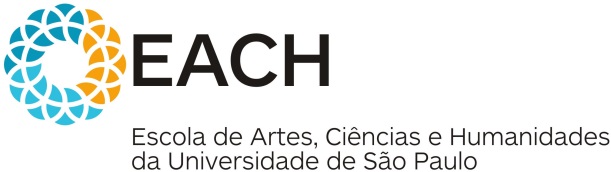 Graduação em Gestão de Políticas PúblicasDisciplina: Elaboração e Avaliação de Projetos no Setor Público     COD.: ACH 3575Profa. Patricia Mendonça                                                       Formulário de Estrutura e Detalhamento do Projeto- 2020Este formulário visa auxiliar os grupos a estruturarem os tópicos que devem estar presente nos projetosTema/ Título do Projeto 1- Introdução1.1 Contextualização da política e das ações específicas abordadas no projeto Qual é a política pública em questão? qual problema ela trata? Quais premissas as define? Quais principais marcos regulatórios que a sustentam?1.2 Qual área/ tema ou estratégia específica desta política este projeto vai tratar?Traga dados sobre este problema, embase em documentos, estudos e pesquisas já feitos. Você poderá mobilizar também indicadores específicos  de alguma área (nutrição, saúde, educação, trabalho e renda, assistências social, etc) para ajudar a demostrar o problema.Pode citar também estudos ou pesquisas qualitativos que mostrem consequências de não agir sobre este problema, ou experiência que foram exitosas em lidar com ele.1.3 A Arvore de Problemas e árvore de Objetivos2. O projeto2.1 Qual o objetivo deste projeto?2.2 Qual o público ou população alvo do projeto?2.3 Onde o projeto será implementado? Um município? Algum recorte territorial de uma metrópole? Uma escola, um posto de saúde? um bairro? trazer dados deste contexto para explicar porque este é um local importante para se realizar este projetoProjeto responde ou tem relação com algum plano municipal? Algum edital específico?2.4 Estrutura do Projeto2.4.1 Quem Proponente do Projeto? quem é? histórico, relação prévia com a temática e objetivo do projeto, público alvo, se necessário fazer referência a documentos de comprovação (deve aparecer nos anexos no final)2.4.2 Atores envolvidosListar atores no contexto macro e micro que estão implicados direta ou indiretamente no projeto. Matriz de envolvimento (anexar cartas de apoio de parceiros)3. Matriz do Marco LógicoElaborar a Matriz do Marco Lógico (ver slides de aula e indicações de leitura para elaboração)4. Cronograma5. OrçamentoIncluir Orçamente Completo demostrando valores solicitados pelo projeto e contrapartidas e Orçamentos detalhado por rubricas de despesas6. ReferênciasListar todas as fontes bibliográficas e documentais (sites, relatórios, base de dados, outras) utilizadas na elaboração do projeto7. Anexos